اختبار الدراسات الإسلامية ( فترة )  الفصل الدراسي الثالث  للعام الدراسي 1444هـ                   " انتهت الأسئلة "   أ/ خلود العتيبي..اسم الطالبة: ........................................................................................................الصف: أول متوسطالمملكة العربية السعودية    وزارة التعليمإدارة التعليم .................مدرسة : ......................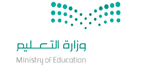 المادة: الدراسات الإسلاميةالصف: أول متوسطالسؤال الأول: /  أختاري الإجابة الصحيحة  فيما يلي بوضع دائرة حولها ؟ السؤال الأول: /  أختاري الإجابة الصحيحة  فيما يلي بوضع دائرة حولها ؟ السؤال الأول: /  أختاري الإجابة الصحيحة  فيما يلي بوضع دائرة حولها ؟ السؤال الأول: /  أختاري الإجابة الصحيحة  فيما يلي بوضع دائرة حولها ؟ طمع العبد في فضل الله ورحمته وكرمه ومغفرته هو .طمع العبد في فضل الله ورحمته وكرمه ومغفرته هو .طمع العبد في فضل الله ورحمته وكرمه ومغفرته هو .طمع العبد في فضل الله ورحمته وكرمه ومغفرته هو .أ – الرجاءب-  التوكلب-  التوكلجـ - الدعاء2-  الخوف من العدو هو خوف  .2-  الخوف من العدو هو خوف  .2-  الخوف من العدو هو خوف  .2-  الخوف من العدو هو خوف  .أ – طبيعيب – محرمب – محرمجـ - شركي 3 – طلب الله تعالى والتوجه إليه لإزالة الشدة والكرب   .3 – طلب الله تعالى والتوجه إليه لإزالة الشدة والكرب   .3 – طلب الله تعالى والتوجه إليه لإزالة الشدة والكرب   .3 – طلب الله تعالى والتوجه إليه لإزالة الشدة والكرب   .أ – الاستغاثةب- الدعاء   ب- الدعاء   جـ - الرجاء   4 – حكم دعاء غير الله .4 – حكم دعاء غير الله .4 – حكم دعاء غير الله .4 – حكم دعاء غير الله .أ – شرك أكبرب-  محرم جـ - شرك أصغر    جـ - شرك أصغر    5 – قال تعالى ( وَمِنْ آيَاتِهِ أَنْ خَلَقَ لَكُم مِّنْ أَنفُسِكُمْ أَزْوَاجًا لِّتَسْكُنُوا إِلَيْهَا ) معنى تسكنوا  .5 – قال تعالى ( وَمِنْ آيَاتِهِ أَنْ خَلَقَ لَكُم مِّنْ أَنفُسِكُمْ أَزْوَاجًا لِّتَسْكُنُوا إِلَيْهَا ) معنى تسكنوا  .5 – قال تعالى ( وَمِنْ آيَاتِهِ أَنْ خَلَقَ لَكُم مِّنْ أَنفُسِكُمْ أَزْوَاجًا لِّتَسْكُنُوا إِلَيْهَا ) معنى تسكنوا  .5 – قال تعالى ( وَمِنْ آيَاتِهِ أَنْ خَلَقَ لَكُم مِّنْ أَنفُسِكُمْ أَزْوَاجًا لِّتَسْكُنُوا إِلَيْهَا ) معنى تسكنوا  .أ – تطمئنوا ب- محبة كاملة ب- محبة كاملة جـ - رحمة          6- ‏ قال تعالى (وَإِذَا مَسَّ النَّاسَ ضُرٌّ دَعَوْا رَبَّهُم مُّنِيبِينَ إِلَيْهِ )  معنى الضر هو .6- ‏ قال تعالى (وَإِذَا مَسَّ النَّاسَ ضُرٌّ دَعَوْا رَبَّهُم مُّنِيبِينَ إِلَيْهِ )  معنى الضر هو .6- ‏ قال تعالى (وَإِذَا مَسَّ النَّاسَ ضُرٌّ دَعَوْا رَبَّهُم مُّنِيبِينَ إِلَيْهِ )  معنى الضر هو .6- ‏ قال تعالى (وَإِذَا مَسَّ النَّاسَ ضُرٌّ دَعَوْا رَبَّهُم مُّنِيبِينَ إِلَيْهِ )  معنى الضر هو .أ – اليأسب- الضيقب- الضيقجـ - مايصيب الإنسان من مرض وغيره 7- نوع الفرح في قوله تعالى ( وَإِذَا أَذَقْنَا النَّاسَ رَحْمَةً فَرِحُوا بِهَا )  .7- نوع الفرح في قوله تعالى ( وَإِذَا أَذَقْنَا النَّاسَ رَحْمَةً فَرِحُوا بِهَا )  .7- نوع الفرح في قوله تعالى ( وَإِذَا أَذَقْنَا النَّاسَ رَحْمَةً فَرِحُوا بِهَا )  .7- نوع الفرح في قوله تعالى ( وَإِذَا أَذَقْنَا النَّاسَ رَحْمَةً فَرِحُوا بِهَا )  .فرح شكر ب – فرح سرور ب – فرح سرور جـ  - فرح بطر لاشكر فيه 8-‏ أول وصايا لقمان لإبنه هو .8-‏ أول وصايا لقمان لإبنه هو .8-‏ أول وصايا لقمان لإبنه هو .8-‏ أول وصايا لقمان لإبنه هو .أ- بر الوالدينالصلاة الصلاة جـ - النهي عن الشرك 9-   حذر النبي صلى الله عليه وسلم عن التهاجر والقطيعة بين المسلمين فقال  .9-   حذر النبي صلى الله عليه وسلم عن التهاجر والقطيعة بين المسلمين فقال  .9-   حذر النبي صلى الله عليه وسلم عن التهاجر والقطيعة بين المسلمين فقال  .9-   حذر النبي صلى الله عليه وسلم عن التهاجر والقطيعة بين المسلمين فقال  .أ- ولاتحسسواب – ولاتدابرواب – ولاتدابرواجـ - ولاتناجشوا 10- دعا له النبي صلى الله عليه وسلم ( اللهم أكثر ماله وولده وأدخله الجنة ) هو الصحابي   .10- دعا له النبي صلى الله عليه وسلم ( اللهم أكثر ماله وولده وأدخله الجنة ) هو الصحابي   .10- دعا له النبي صلى الله عليه وسلم ( اللهم أكثر ماله وولده وأدخله الجنة ) هو الصحابي   .10- دعا له النبي صلى الله عليه وسلم ( اللهم أكثر ماله وولده وأدخله الجنة ) هو الصحابي   .أ – النعمان بن بشيرب-  عبد الله بن مسعودب-  عبد الله بن مسعودجـ - أنس بن مالك  11- قال رسول الله صلى الله عليه وسلم ( مثل المؤمنين في توادهم ) معنى توادهم . 11- قال رسول الله صلى الله عليه وسلم ( مثل المؤمنين في توادهم ) معنى توادهم . 11- قال رسول الله صلى الله عليه وسلم ( مثل المؤمنين في توادهم ) معنى توادهم . 11- قال رسول الله صلى الله عليه وسلم ( مثل المؤمنين في توادهم ) معنى توادهم .أ-عطف بعضهم على بعضب-محبة بعضهم بعضاب-محبة بعضهم بعضاجـ - رحماء بينهم 12- حكم صلاة الوتر .12- حكم صلاة الوتر .12- حكم صلاة الوتر .12- حكم صلاة الوتر .أ – سنة مؤكدةب – واجبب – واجبجـ - مستحب 13- من الصلوات الجائزة في أوقات النهي هي  .13- من الصلوات الجائزة في أوقات النهي هي  .13- من الصلوات الجائزة في أوقات النهي هي  .13- من الصلوات الجائزة في أوقات النهي هي  .أ – صلاة الوترب – تحية المسجدب – تحية المسجدجـ - صلاة الضحى 14- أقل ركعات صلاة الضحى  . 14- أقل ركعات صلاة الضحى  . 14- أقل ركعات صلاة الضحى  . 14- أقل ركعات صلاة الضحى  . ركعتانب – ركعةب – ركعةجـ - أربع ركعات15- الصلاة التي تشرع إذا حبس المطر وأجدبت الأرض هي صلاة  . 15- الصلاة التي تشرع إذا حبس المطر وأجدبت الأرض هي صلاة  . 15- الصلاة التي تشرع إذا حبس المطر وأجدبت الأرض هي صلاة  . 15- الصلاة التي تشرع إذا حبس المطر وأجدبت الأرض هي صلاة  . أ – الكسوفب – الخسوفب – الخسوفجـ - الإستسقاء